Hi Everyone, Thanks for attending our third Clinical Conversation [last week, on Wednesday, etc.]. MedlinePlus is a tool we can recommend to patients to use in order to get trusted health information, or find information that is readable for them. This is a 2.5-minute video showing MedlinePlus navigation. I encourage you to check it out so that you know what patients might be coming across when you recommend it to them. 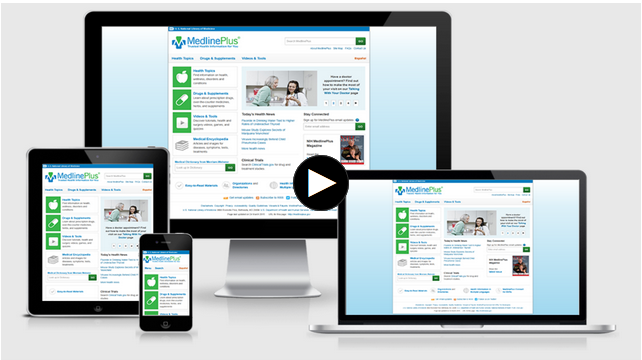 